Stagione Sportiva 2020/2021Comunicato Ufficiale N° 93 del 14/04/2021SOMMARIOSOMMARIO	1COMUNICAZIONI DELLA F.I.G.C.	1COMUNICAZIONI DELLA L.N.D.	2COMUNICAZIONI DEL COMITATO REGIONALE	2NOTIZIE SU ATTIVITÀ AGONISTICA	6ECCELLENZA	6RISULTATI	6GIUDICE SPORTIVO	6PROGRAMMA GARE	7PROSSIMO TURNO	7ECCELLENZA	7COMUNICAZIONI DELLA F.I.G.C.STRALCIO C.U. N. 8/E DEL 25.03.2021 – COMMISSIONE PREMILa Commissione Premi, nella riunione tenutasi a Roma il 25.03.2021, esaminate le richieste pervenute ai sensi dell’art. 96 delle NOIF, riferite alle stagioni sportive 2019-2020 e 2020/2021, nonché ai sensi degli artt. 99, 99 bis e ter NOIF NOIF, ha adottato le seguenti decisioni alle quali seguirà comunicazione scritta per ogni Società:Ricorso art. 96 NOIFomissis…..n. 542	 	A.S.D. GIOVANE ANCONA CALCIO avverso ASCOLI CALCIO 1898 FC SPA				     	                (calc. PAGLIALUNGA Davide) 				RESPINTOomissis….COMUNICAZIONI DELLA L.N.D.C.U. n. 253 del 13.04.2021 L.N.D.Si pubblica in allegato il CU n. 199/A della F.I.G.C., inerente la pubblicazione delle Nuove Norme Organizzative e di Funzionamento della Divisione Calcio Paralimpico e Sperimentale.C.U. n. 254 del 13.04.2021 L.N.D.Si pubblica in allegato il CU n. 200/A della F.I.G.C., inerente l’elezione dei Componenti del Consiglio Direttivo della Divisione Calcio Paralimpico e Sperimentale.C.U. n. 255 del 13.04.2021 L.N.D.Si pubblica in allegato il CU n. 201/A della F.I.G.C., inerente la convocazione ed il Regolamento dell’Assemblea Elettiva della Divisione Calcio Paralimpico e Sperimentale.C.U. n. 256 del 13.04.2021 L.N.D.Si pubblica in allegato il CU n. 202/A della F.I.G.C., inerente l’elezione dei Componenti il Consiglio Direttivo della Divisione Calcio Femminile.C.U. n. 257 del 13.04.2021 L.N.D.Si pubblica in allegato il CU n. 203/A della F.I.G.C., inerente la modifica della norma transitoria dell’art. 25 ter delle Norme Organizzative Interne della F.I.G.C.C.U. n. 258 del 13.04.2021 L.N.D.Si pubblica in allegato il CU n. 205/A della F.I.G.C., inerente la modifica dell’art. 40, delle Norme Organizzative Interne della F.I.G.C., con l’introduzione dei commi 1 bis e 1 ter.C.U. n. 259 del 13.04.2021 L.N.D.Si pubblica in allegato il CU n. 206/A della F.I.G.C., inerente l’annullamento del Comunicato Ufficiale n. 204/A della F.I.G.C.CIRCOLARE N. 104 L.N.D. DEL 12.04.2021Si allega, la circolare n. 14-2021 elaborata dal Centro Studi Tributari della L.N.D. avente per oggetto:“Bonus Collaboratori sportivi 2021 – D.L. “sostegni” – Rettifica di precedente comunicazione”. COMUNICAZIONI DEL COMITATO REGIONALEORARIO INIZIO GARESI RICORDA CHE DA DOMENICA 18 APRILE p.v. L’ORARIO UFFICIALE D’INIZIO DELLE GARE DI CAMPIONATO E’ FISSATO PER LE ORE 16,30.CAMPIONATO ECCELLENZASanzioniSi comunica che, nel rispetto di quanto previsto nelle deliberazioni del Presidente Federale, successivamente ratificate dal Consiglio federale e pubblicate nei CC.UU. n. 191/A e 192/A del 23.03.2021, che riconoscono l’interesse nazionale delle attività apicali regionali e sanciscono il “proseguimento” di dette attività sportive, le ammonizioni comminate nella precedente fase vengono conteggiate con i nuovi calendari.Ciò a rettifica di quanto pubblicato nel CU n. 90 del 07.04.2021 del CR Marche.   VARIAZIONE AL CALENDARIOCAMPIONATO ECCELLENZACausa indisponibilità campo l’A.S.D. CALCIO ATLETICO ASCOLI disputerà le gare interne sul Vecchio Comunale di Sant’Egidio alla Vibrata, via G. D’Annunzio (sintetico).CONVOCAZIONI CENTRO FEDERALE TERRITORIALE  URBINOCategoria: Under 15 Femminile  ore 15.00Il Coordinatore Federale Regionale del Settore Giovanile e Scolastico Floriano Marziali, con riferimento all’attività del Centro Federale Territoriale di Urbino, comunica l’elenco delle convocate per il giorno Lunedì 19.04.2021 presso lo Stadio “Montefeltro” di Urbino, Via dell’Annunziata.LE RAGAZZE CHE FACEVANO PARTE DEL C.F.T. DELLA SCORSA STAGIONE SPORTIVA DEVONO PORTARE IL MATERIALE SPORTIVO IN LORO DOTAZIONE.Le calciatrici convocate dovranno presentarsi puntuali e munite del kit personale di giuoco, oltre a parastinchi, certificato di idoneità per l’attività agonistica, un paio di scarpe ginniche e un paio di scarpe da calcio.La seduta di allenamento si svolgerà presso il Centro Federale Territoriale nel pieno rispetto di tutte le normative e di tutti i protocolli in vigore.L’allenamento verrà svolto in forma individuale; verrà redatto e costantemente aggiornato il registro presenze circa gli ingressi di calciatrici, calciatori e membri dello staff presso l’impianto sportivo sede dell’allenamento. Si ricorda che verrà effettuata la rilevazione della temperatura corporea e, qualora la stessa fosse superiore a 37,5° non sarà consentito l’accesso alla struttura. Tutti i soggetti, atleti e membri dello staff, sono tenuti a compilare e consegnare l’autocertificazione secondo quanto predisposto dagli attuali protocolli. Si ricorda inoltre che la seduta di allenamento si svolge a porte chiuse e non è quindi consentita la presenza di pubblico all’interno dell’impianto sportivo. Nel rispetto dell’attuale normativa vigente non è poi consentito l’utilizzo degli spogliatoi.Per qualsiasi comunicazione contattare :  Responsabile Tecnico:  Massimo Massi 349-6781016e-mail: marche.sgs@figc.it -base.marchesgs@figc.it- cft.marchesgs@figc.it		 	 Responsabile Organizzativo C.F.T.:  Sauro Saudelli 333 4262751In caso di indisponibilità motivata delle calciatrici convocate, le Società devono darne immediata comunicazione contattando il Responsabile Tecnico e/o il Responsabile Organizzativo C.F.T., inviando la relativa certificazione  per l’assenza. STAFFResponsabile Organizzativo Regionale C.F.T.:   	Floriano MarzialiResponsabile Organizzativo C.F.T.                       	Sauro Saudelli Responsabile Tecnico C.F.T.:                                	Massimo MassiIstruttore Under 15 F:                                             	Matteo MarinelliIstruttore Under 14 M:                                             	Filippo BerardiIstruttore Under 13 M:                                             	Alessandro RossiPreparatore dei portieri:                                           	Riccardo Broccoli Preparatore Atletico                                                 	Daniele De GabrieleMedico                                                                     	Gerlando Davide Schembri  Fisioterapisti:                                                           	Matteo Ambrogetti – Carlotta Scattolari                                                                             Psicologi:                                                               	Sammy Marcantognini –  Angelo VicelliSi ringraziano le Società per la collaborazione.CONVOCAZIONI CENTRO FEDERALE TERRITORIALE  RECANATICategoria: Under 14 Maschile ore 15.30Il Coordinatore Federale Regionale del Settore Giovanile e Scolastico Floriano Marziali, con riferimento all’attività del Centro Federale Territoriale di Recanati, comunica l’elenco dei convocati per il giorno Lunedì 19.04.2021 presso lo Stadio “Nicola Tubaldi” di Recanati, Via Moretti snc.I calciatori convocati dovranno presentarsi puntuali e munite del kit personale di giuoco, oltre a parastinchi, certificato di idoneità per l’attività agonistica, un paio di scarpe ginniche e un paio di scarpe da calcio.La seduta di allenamento si svolgerà presso il Centro Federale Territoriale nel pieno rispetto di tutte le normative e di tutti i protocolli in vigore.L’allenamento verrà svolto in forma individuale; verrà redatto e costantemente aggiornato il registro presenze circa gli ingressi di calciatrici, calciatori e membri dello staff presso l’impianto sportivo sede dell’allenamento. Si ricorda che verrà effettuata la rilevazione della temperatura corporea e, qualora la stessa fosse superiore a 37,5° non sarà consentito l’accesso alla struttura. Tutti i soggetti, atleti e membri dello staff, sono tenuti a compilare e consegnare l’autocertificazione secondo quanto predisposto dagli attuali protocolli. Si ricorda inoltre che la seduta di allenamento si svolge a porte chiuse e non è quindi consentita la presenza di pubblico all’interno dell’impianto sportivo. Nel rispetto dell’attuale normativa vigente non è poi consentito l’utilizzo degli spogliatoi.Per qualsiasi comunicazione contattare :  Responsabile Organizzativo C.F.T.:  Francesco Ansevini	340 5338468e-mail: marche.sgs@figc.it - base.marchesgs@figc.it - cft.marchesgs@figc.it		 	 In caso di indisponibilità motivata dei calciatori convocati, le Società devono darne immediata comunicazione contattando il Responsabile Tecnico e/o il Responsabile Organizzativo C.F.T., inviando la relativa certificazione  per l’assenza. STAFFResponsabile Organizzativo Regionale C.F.T.:      	Floriano MarzialiResponsabile Organizzativo C.F.T.                         	Francesco AnseviniResponsabile Tecnico C.F.T.:                                  Massimo SchenaIstruttore Under 15 F:                                               Melissa MarchettiIstruttore Under 14 M:                                             	Paolo CorradiniIstruttore Under 13 M:                                             	Simone GirottiPreparatore dei portieri:                                           	Matteo Pazzi Preparatore Atletico                                                	Damian Javier Fernando                                                                                                    Medico                                                                     	Fabio Santelli  Fisioterapisti:                                                           	Michele Gennuso – Francesca Ranaldi                                                                            Psicologo:                                                               	Giorgia Animento  Si ringraziano le Società per la collaborazione.CHIUSURA UFFICISi comunica che la Lega Nazionale Dilettanti ha disposto la chiusura fino al tutto il 30 giugno 2021 delle Sedi Provinciali, Distrettuali e Zonali nonché la chiusura al pubblico, fino alla suddetta data, delle Sedi Regionali.Ciò premesso, si informa che la sede del Comitato Regionale Marche sarà periodicamente presidiata; i contatti potranno avvenire per e-mail all’indirizzo crlnd.marche01@figc.it o pec marche@pec.figcmarche.itNOTIZIE SU ATTIVITÀ AGONISTICAECCELLENZARISULTATIRISULTATI UFFICIALI GARE DEL 11/04/2021Si trascrivono qui di seguito i risultati ufficiali delle gare disputateGIUDICE SPORTIVOIl Giudice Sportivo, Avv. Claudio Romagnoli, con l'assistenza del segretario Angelo Castellana, nella seduta del 14/04/2021, ha adottato le decisioni che di seguito integralmente si riportano:GARE DEL 11/ 4/2021 PROVVEDIMENTI DISCIPLINARI In base alle risultanze degli atti ufficiali sono state deliberate le seguenti sanzioni disciplinari. CALCIATORI NON ESPULSI AMMONIZIONE CON DIFFIDA (IV INFR) AMMONIZIONE (III INFR) AMMONIZIONE (II INFR) AMMONIZIONE (I INFR) 	   F.to Il Segretario						F.to Il Giudice Sportivo             Angelo Castellana 					               Claudio RomagnoliPROGRAMMA GAREPROSSIMO TURNOECCELLENZAGIRONE A - 2 GiornataGIRONE B - 2 GiornataLe ammende irrogate con il presente comunicato dovranno pervenire a questo Comitato entro e non oltre il 26/04/2021.Pubblicato in Ancona ed affisso all’albo del C.R. M. il 14/04/2021.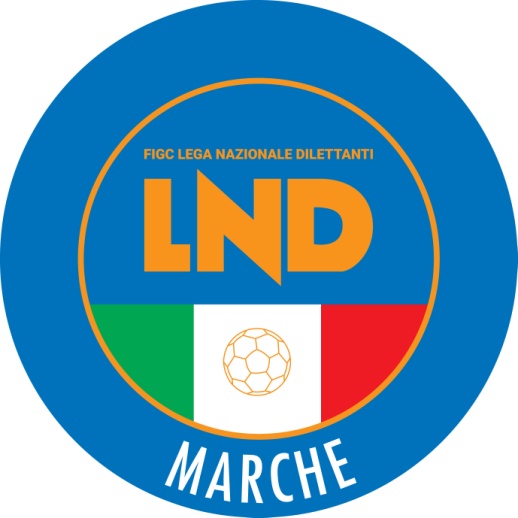 Federazione Italiana Giuoco CalcioLega Nazionale DilettantiCOMITATO REGIONALE MARCHEVia Schiavoni, snc - 60131 ANCONACENTRALINO: 071 285601 - FAX: 071 28560403sito internet: www.figcmarche.it                          e-mail: crlnd.marche01@figc.itpec: marche@pec.figcmarche.itNrCOGNOMENOMENASCITASOCIETA'1BARDEGGIA VERONICA10/08/2005VIS PESARO2CANESTRARIVALENTINA21/11/2007VIS PESARO3CANUEMMA27/11/2005UP ARZILLA4CONTILUCIA02/08/2007VIS PESARO5CUOMO CATERINA01/03/2007UP ARZILLA6DELLA CHIARAALICE12/05/2007UP ARZILLA7DI MARIA CONSUELO07/12/2005UP ARZILLA8DI SARIOILARY03/11/2007ALMAJUVENTUS FANO1906 SRL9GIROLOMONI SARA29/06/2006UP ARZILLA10MALERBAANGELICA04/12/2006ALMAJUVENTUS FANO1906 SRL11MARIAURORA15/11/2007	URBANIA CALCIO12MAZZITELLOSOFIA19/04/2005UP ARZILLA13METUSHAJANTONIA29/07/2006ALMAJUVENTUS FANO1906 SRL14MONTANARI ALICE27/07/2007UP ARZILLA15MORICOLIMARIA ELENA05/05/2005ALMAJUVENTUS FANO1906 SRL16MUSTAFICEMMA11/10/2006A.S.D. FEMMINILE RICCIONE17PERGOLESIELISABETTA02/07/2007UP ARZILLA18PIERINIZEMFIRA31/05/2005UP ARZILLA19PRIMAVERAELEONORA24/02/2007REAL METAURO 201820REGINELLIAURORA14/05/2006ALMAJUVENTUS FANO1906 SRL21RICCIALICE24/05/2006ALMAJUVENTUS FANO1906 SRL22RULLIANNALISA04/09/2005UP ARZILLA23SCALISISOFIA11/09/2007ALMAJUVENTUS FANO1906 SRL24SCIRISCIOLI LAURA16/03/2005ALMAJUVENTUS FANO1906 SRL25SPADONIVIOLA26/03/2007ALMAJUVENTUS FANO1906 SRLNrCOGNOMENOMENASCITASOCIETA'1ANDREANITOMMASO07/11/2007UNION PICENA2ANGELETTI ALESSANDRO20/04/2007MONTEMILONE POLLENZA3BIAGIOLATHOMAS20/08/2007RECANATESE ASD4BLUNNOJUAN FEDERICO05/01/2007SS MACERATESE 19225CAPASSOLEONARDO22/07/2007PORTORECANATI ASD6CASTIGNANIDAVIDE02/11/2007MONTEFANO CALCIO A R.L.7CINGOLANI FILIPPO31/12/2007GIOVANE ANCONA CALCIO8D’ANGELOTOMMASO22/07/2007CORRIDONIA FOOTBALL CLUB9DI GIMIGNANITOMMASO19/09/2007ACADEMY CIVITANOVESE10GALEOTTILORENZO30/12/2007ANCONITANA A.S.D11GIANNUZZIMATTIA19/09/2007RECANATESE ASD12GIORDANIANDREA18/04/2007GIOVANE ANCONA CALCIO13JEDDABKHALIL10/06/2007SA CALCIO CASTELFIDARDO14KANTEABUBACAR25/07/2007SA CALCIO CASTELFIDARDO15LUTSAKPAOLO27/06/2007ASD PALOMBINA VECCHIA16MARINIFILIPPO05/07/2007ACADEMY CIVITANOVESE17MONACHESIALESSANDRO14/10/2007ROBUR A.S.D.18MONTIELCLAUDIO ALEJAND27/05/2007ROBUR A.S.D.19PARIOLIPAOLO07/05/2007UNION PICENA20PEPANICOLA14/09/2007CORRIDONIA FOOTBALL CLUB21PERINIFEDERICO24/03/2007ACADEMY CIVITANOVESE22POLENTA ENRICO21/12/2007CAMERANO CALCIO23RITALORENZO26/07/2007CORRIDONIA FOOTBALL CLUB24ROCCHETTILORENZO02/12/2007JUNIORJESINA LIBERTAS25ROMAGNOLI LORENZO23/04/2007SSDARL OSIMOSTAZIONE C.D.26RUSSOCHRISTIAN08/01/2007PORTORECANATI A.S.D.27SANTINIJACOPO31/01/2007ACADEMY CIVITANOVESE28STORANIPIETRO26/08/2007CAMERANO CALCIO29TORRICINIDIEGO07/02/2007GIOVANE ANCONA CALCIO30TORRICINIPIETRO07/02/2007GIOVANE ANCONA CALCIO31VERDINIGIANMARIA06/08/2007GIOVANE ANCONA CALCIO32VLAICUGABRIELE04/03/2007ACADEMY CIVITANOVESE33ZANNOTTIPAOLO05/04/2007US TOLENTINO 1919 SSD ARL34ZANUTELALESSANDRO04/01/2007VILLA MUSONEMISTURA ENRICO(JESINA CALCIO SRL) CALVARESI GIACOMO(ATLETICO GALLO COLBORDOLO) VALLORANI SIMONE(CALCIO ATLETICO ASCOLI) MANCINI LORENZO(F.C. VIGOR SENIGALLIA) CONTI MASSIMO(FORSEMPRONESE 1949 SD.ARL) GAGLIARDI SIMONE(ATLETICO AZZURRA COLLI) CAMILLONI NICOLA(FORSEMPRONESE 1949 SD.ARL) CAROTTI LORENZO(MONTEFANO CALCIO A R.L.) NAPOLANO GIORDANO(PORTO D ASCOLI S.R.L.) OLIVIERI NIKOLA(SANGIUSTESE M.G.) FRINCONI ALESSANDRO(ANCONITANA A.S.D.) ZENGA JACOPO(ANCONITANA A.S.D.) FERRARI STEFANO(ATLETICO AZZURRA COLLI) GIORGIO OMAR(ATLETICO AZZURRA COLLI) DOMINICI GIOVANNI(ATLETICO GALLO COLBORDOLO) CURZI VALERIO(GROTTAMMARE C. 1899 ARL) PORFIRI FEDERICO(GROTTAMMARE C. 1899 ARL) FRATINI GIACOMO(MONTEFANO CALCIO A R.L.) PERFETTI LORENZO(MONTEFANO CALCIO A R.L.) PASSALACQUA MARCO(PORTO D ASCOLI S.R.L.) CIUCCI ELIA(VALDICHIENTI PONTE) STORTINI JACOPO(VALDICHIENTI PONTE) TAVONI SIMONE(VALDICHIENTI PONTE) Squadra 1Squadra 2A/RData/OraImpiantoLocalita' ImpiantoIndirizzo ImpiantoANCONITANA A.S.D.F.C. VIGOR SENIGALLIAA18/04/2021 16:301000 STADIO DEL CONEROANCONAFRAZ.VARANO STRADA CAMERANENSEATLETICO GALLO COLBORDOLOFORSEMPRONESE 1949 SD.ARLA18/04/2021 16:30465 COMUNALE GALLO DI PETRIANOPETRIANOVIA MULINO DEL PASSOMONTEFANO CALCIO A R.L.JESINA CALCIO SRLA18/04/2021 16:30311 COMUNALE "DELL'IMMACOLATA"MONTEFANOVIA IMBRECCIATASquadra 1Squadra 2A/RData/OraImpiantoLocalita' ImpiantoIndirizzo ImpiantoCALCIO ATLETICO ASCOLIGROTTAMMARE C. 1899 ARLA18/04/2021 16:307094 CAMPO SECONDARIOSANT'EGIDIO ALLA VIBRATAVIA G. D'ANNUNZIOSANGIUSTESE M.G.PORTO D ASCOLI S.R.L.A18/04/2021 16:30187 STADIO COMUNALE "LA CROCE"MONTEGRANAROVIA LA CROCEVALDICHIENTI PONTEATLETICO AZZURRA COLLIA18/04/2021 16:30314 COMUNALE VILLA SAN FILIPPOMONTE SAN GIUSTOVIA MAGELLANO - V.S. FILIPPO  Il Segretario(Angelo Castellana)Il Presidente(Ivo Panichi)